March 25, 2012Evangelism Events – People We Are Seeking
노방전도 – 우리가 찾는 사람들Our God is always working in each of us to change our views (c.f. Romans 12:2)우리 하나님은 언제나 우리의 마음과 생각을 변하시기 위해 일하시고 계십니다. (로마서 12:2)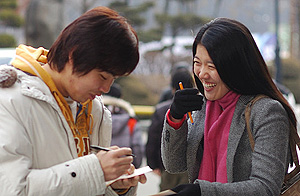 Instead of evangelizing out of guilt (“ok, we have one hour to do it, let’s make the best of it”), our goal is to seek the people God has already been working on. That’s why we need prayer.죄의식으로 전도하지 마시고 (“우리 한시간 동안 벌서 나왔으니빨리 하자”), 우리의 시간을 하나님이 벌서 역사하시고 있는 사람들을 만나는 것이 중요합니다. 그래서 기도가 필요합니다.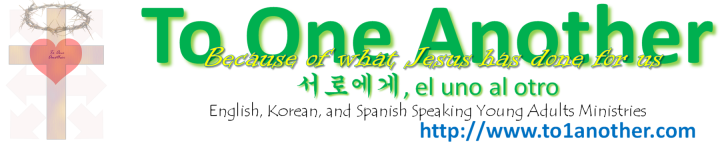 No one can say Jesus is Lord, except by the Holy Spirit. (1Corinthians 12:3)성령님의 도움 없이는 아무도 예수님을 주님이라고 말할 수 없습니다. (고린도전서 12:3)There are five kinds of people (5가지 사람들을 만날 것 입니다)(5%*) 1. Ready to Become Christians (예수님을 영접하고 싶은 사람)God has been moving heavily in the lives of these people. They have been thinking about Jesus for some time and they recognize the Gospel is true, but they need someone to help them to respond.
하나님이 이미 이 사람들의 맘을 움직이고 계십니다. 이 사람들은 예수님에 대해서 생각도 해 봤고, 복음이 맞다고 생각하는 사람들입니다. 그러나 그 생각들을 믿음으로 표현 할 수 있게 누구의 도움이 필요합니다.(5%*) 2. Really want to become Christians, but are holding back because they have many questions and doubts that needs to be dealt with first (예수님을 영접하고 싶지만 여러 질문들과 의심점들이 있어서 결심을 못하는 사람)They generally believe that the core/major concepts of Christianity may be true, but find that there are some issues that need to be answered in order for them to believe. “Show me that God is real”성경의 핵심 개념들이 보통 맞다고 생각합니다, 그러나 어떤 질문들이 있기에, 풀릴 수 있다면 믿을 사람들 있습니다. “하나님이 진짜 있다는 것을 보고 싶습니다”(5%*) 3. Genuinely interested, but are not really sure where to begin because they know so little about Jesus (예수님의 대해 듣고 싶어하지만, 예수님에 대하여 아무런 지식이 없어서 어디에서 말을 시작 할지 모르는 사람)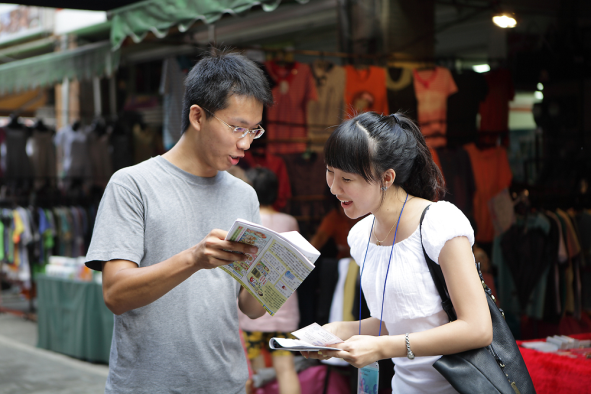 They generally are interested and open for communication, but do not know exactly what to ask or how to ask – they do not really understand what the Gospel means for them personally.“Thank you for the flier, but what is it that you do? What do you want me to do?” 하나님에  대하여 관심이 있고 대화를 영접합니다. 그러나 우리의 믿음에 대하여 지식이 없어서 무엇을 물어 볼지, 어떻게 물어 볼지 모르는 사람들입니다. 특히 개인 삶에 복음이 무슨 뜻인지 어떤 효과가 있는지 모릅니다. “전도지 감사합니다, 근데 당신들은 무엇을 하는 사람들입니까? 제가 무엇을 하길 바랍니까?”(80%*) 4. Not Interested (관심 없는 사람)They are currently not thinking about God and implications such as life after death or their purpose in life. They are focused on living their lives as it is and at the moment, do not have interest in hearing anyone else’s views.지금은 하나님에 대하여 (영생, 삶의 목적) 생각 해보지 않습니다. 지금 사는 일로 바쁘고 지금 이 시간엔 관심이 없습니다.(5%*) 5. Really against the Bible/Jesus/Christians (성경/예수님/크리스천들을 싫어 하는 사람들)	They don’t want to listen, and they may be belligerent against anyone that talks to them about Jesus.	예수님에 대한 말은 듣고 싶지않고, 오이려 반대하는 표연을 합니다.* Percentage is a made up number to demonstrate that we need to be keen on the Holy Spirit’s
prompting and our need for prayer that God will enable us to meet the right people*Percentage is a made up number to demonstrate that we need to be keen on the Holy Spirit’s prompting and our need for prayer that God will enable us to meet the right peopleOur goal is to water seed!우리의 목적은 씨를 뿌리는 역할입니다!Defining Success (성공이라면)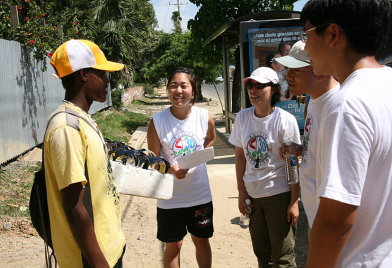 Type of personAction to TakeReady to Become Christians
예수님을 영접하고 싶은 사람 (5%*)Pray with them to accept Jesus. Follow up and let them know about our gatherings.Has Questions and Doubts
질문과 의심 있는 사람 (5%*)Talk with them. Be honest yourself and see how you can relate to that person’s view. Invite them to our gatherings to ask these questions and find out more about what God can do for themWants to know more더 알고 싶은 사람 (5%*)Talk with them. Share the Gospel and what it means to you personally. How does knowing God affect your life, your decisions, and your perspectives on your future? And invite the other person to share their fears in life and what their understand of God is.Not Interested관심 없는 사람 (80%*)Hand a flier and thank them for their time.Against Bible/Jesus/Christians우리를 반대하는 사람 (5%*)Hand a flier and thank them for their time.Hand out a flier
전도지를 준다1점Speak with the person for few seconds / talk while walking together
몇초라도 말을 하게 된다 / 같이 걸으면서 얘기한다5점Have a deep discussion about meaningful aspects of life, longer than 5 minute
삶의 중요한 깊은 얘기를 나눈다, 5분 넘는 대화를 하게 된다100점Share the Gospel in a relevant manner (so they can find personal meaning)
복음을 상대방이 이해 할 수 있게 (삶의 적용이 되게) 전달한다100 점Share what our ministry (To1Another) is about
우리의 사역 (서로에게)에 대하여 설명한다100점Pray blessings upon the person
축복 기도를 같이 한다100점